Publicado en  el 08/06/2015 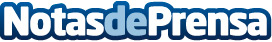 Los I Eurogames Bakú 2015 calientan motoresDatos de contacto:Nota de prensa publicada en: https://www.notasdeprensa.es/los-i-eurogames-baku-2015-calientan-motores_1 Categorias: Otros deportes http://www.notasdeprensa.es